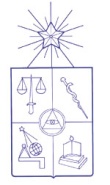 CURSO  DE  POSTGRADOMetodología  Evaluación (Indicar % de cada evaluacion)Profesores Participantes (Indicar Unidades Academicas)DescripciónObjetivos/ Resultados de AprendizajeContenidos / TemasBibliografía BásicaBibliografía RecomendadaCALENDARIO DE ACTIVIDADES  (A continuación señalar : Descripción de la actividad, fechas, horas presenciales y no presenciales y Profesores a cargo)Fundamentos filosóficos, sociológicos y políticos en la Educación Superior en Salud.Nombre  CursoSemestre2º         Año2016Prof. EncargadoLuis Alejandro Romero Romero8491919-5                   Nombre Completo                                                      Cédula Identidad                   Nombre Completo                                                      Cédula IdentidadDepartamento de Educación en Ciencias de la Salud (DECSA)UNIDAD  ACADÉMICATeléfono9786005E-maillromero@med.uchile.cl, 7romero@gmail.comTipo de CursoBásico(Básico, Avanzado, Complementario, Seminarios Bibliográficos, Formación General)Clases32 hrs.SeminariosPruebasTrabajos88 hrs.Nº horas Presenciales32Nº horas NO Presenciales88Nº horas totales120Créditos4(1 Crédito Equivale a 30 Horas Semestrales)CUPO ALUMNOS18                       (N° mínimo)                                                       (N° máximo)                       (N° mínimo)                                                       (N° máximo)Pre-requisitosHaber aprobado los módulos anterioresInicio05  de septiembre 2016Termino03 de octubre 2016Dia/horariopor sesionDia (s) lunes 9:00 a 18:00 hrs.Dia / Horariopor sesionhorario(s)LugarSalas del DECSAEscuela De Postgrado (Sala a determinar) u otro lugarParticipación activa en clases teóricas Lectura y reflexión de material bibliográfico indicado.Análisis de casos planteadosDiscusión grupal respecto de temas pertinentes;Creación de un ensayo según requerimientos definidos previamente.(Clases, Seminarios, Prácticos)Elaboración de un ensayo individual o en colaboración, en que se pide relacionar algunos conceptos fundamentales de la filosofía, sociología y política desarrollados en este módulo con la práctica docente contextualizada de cada estudiante . Existirá una pauta y una rúbrica para este ensayo, que serán socializadas en el grupo.. Manuel Guerrero . Gustavo Hawes . Ricardo López . Luis RomeroLas sesiones presenciales estarán divididas en distintas modalidades: Lecturas, clases teóricas y trabajos de grupos. Las clases teóricas serán complementadas con material bibliográfico y análisis de casos, para lo cual se requerirá por parte de los estudiantes lecturas previas e integración de la bibliografía recomendada a sus propios campos de interés en Educación en Ciencias de la Salud.Esquemáticamente, las actividades serán las siguientes:  Participación activa en clases teóricas Lectura y reflexión de material bibliográfico indicado.Análisis de casos planteadosDiscusión grupal respecto de temas pertinentes;Creación de un ensayo según requerimientos definidos previamente. - Vincular y relacionar críticamente algunos componentes conceptuales desarrollados en este módulo de la filosofía, la sociología y la política con las prácticas docentes de las carreras de la salud y su contexto en las que participa específicamente cada estudiante- Filosofía y Formación: Con la finalidad de ofrecer una aproximación a la Filosofía como una disciplina que busca fundamentalmente entregar orientaciones para vivir, y para actuar tanto en el universo privado como profesional se revisarán algunos autores y sus ideas principales. - Política y Educación Superior. Revisión de los elementos clave que explican la situación de la ES en Chile, a partir de la reforma de 1981. Análisis de la propuesta de reforma educacional en educación superior del gobierno actual. La situación de las carreras de la salud y el modelo político-cultural instalado en el país.- Sociología de la Educación Superior. Proveer herramientas conceptuales y metodológicas provenientes de la sociología, para la comprensión y análisis crítico de la evolución y desarrollo del sistema de educación superior chileno, en contraste con la experiencia internacional comparada, observando sus principales tendencias, tensiones y desafíos presentes.Eje temático 1.Filosofía. Son obligatorios los siguientes textos: Ferry_Filosofía (Documento PDF) Millas_Fragmentos (Documento PDF) Sonville_Filosofía (Documento PDF) Sonville_Sabiduría (Documento PDF)Eje temático 2Educación Superior en Chile: Revisión del informe de la OECD y el Banco Mundial ArchivoTransformaciones educación publica ArchivoCRUCH Anuario Estadístico 2013 ArchivoInclusión en la Educación Superior en Chile ArchivoIndicadores de Calidad de la Educación Superior en Chile ArchivoLa Educación Superior en Chile - Informe OCDE 2009 Archivo¿Cómo se financia la educación en Chile? ArchivoEducación Superior en Chile ArchivoEje temático 3Sociología de la Educación Archivo Capital cultural, Escuela y Espacio social ArchivoLos Herederos. Los estudiantes y la cultura ArchivoEducación neoliberal y quiebre educativo ArchivoAndré Comte-Sponville (2002). Invitación a la Filosofía. Barcelona: Paidós. Luc Ferry (2007). Aprender a vivir. Filosofía para mentes jóvenes. Buenos Aires: Taurus. FECHAHORAS PRESENCIALESHORAS NO PRESENCIALESDESCRIPCION ACTIVIDADPROFESOR05/09/161Presentación del cursoProf. Luis Romero 05/09/16822Eje temático 1Filosofía y EducaciónProf. Ricardo López12/09/168       22Eje temático 2:Sistema y fundamentos políticos para la educación superior en el Chile actual.Prof. Gustavo Hawes 26/09/168       22Eje temático 3Sociología de la Educación superiorProf. Manuel Guerrero 03/10/164Análisis de casos, artículos: Vínculos sociológicos, filosóficos y políticos. ProfesoresRicardo López, Manuel Guerrero, Gustavo Hawes, Manuel Castillo, Luis Romero 03/10/164        22Apoyo al trabajo final Actividad de presentación análisis de posibles temas de Ensayos Prof. Luis Romero 